22.02.2019г. № 9 - пРОССИЙСКАЯ ФЕДЕРАЦИЯИРКУТСКАЯ ОБЛАСТЬАЛАРСКИЙ МУНИЦИПАЛЬНЫЙ РАЙОНМУНИЦИПАЛЬНОЕ ОБРАЗОВАНИЕ «ТАБАРСУК»АДМИНИСТРАЦИЯПОСТАНОВЛЕНИЕОБ УТВЕРЖДЕНИИ СХЕМЫ РАЗМЕЩЕНИЯ МЕСТ (ПЛОЩАДОК) НАКОПЛЕНИЯ ТВЕРДЫХ КОММУНАЛЬНЫХ ОТХОДОВ НА ТЕРРИТОРИИ МУНИЦИПАЛЬНОГО ОБРАЗОВАНИЯ «ТАБАРСУК»Руководствуясь Федеральным законом № 131-ФЗ от 06.10.2003 г. «Об общих принципах организации местного самоуправления в Российской Федерации», Федеральным законом № 89-ФЗ от 24.06.1998 г. «Об отходах производства и потребления», руководствуясь Уставом муниципального образования «Табарсук», администрация муниципального образования «Табарсук»,ПОСТАНОВЛЯЕТ:1. Утвердить схему размещения мест (площадок) накопления твердых коммунальных отходов на территории муниципального образования «Табарсук» (Приложение №1) с разбивкой по населенным пунктам.2. Опубликовать данное постановление в периодическом печатном средстве массовой информации «Табарсукский вестник» и разместить на официальном сайте администрации муниципального образования «Аларский район» на страничке муниципального образования «Табарсук» в информационно-телекоммуникационной сети «Интернет».3. Настоящее постановление вступает в силу с 1 января 2019 года.4. Контроль за исполнением настоящего постановления возложить на главу муниципального образования «Табарсук» Андрееву Т.С.Глава муниципального образования «Табарсук»Т.С. АндрееваПриложение №1 к постановлению администрации  муниципального образования «Табарсук» от 22.02.2019г. № 9-пс.Табарсук Аларского района Иркутской области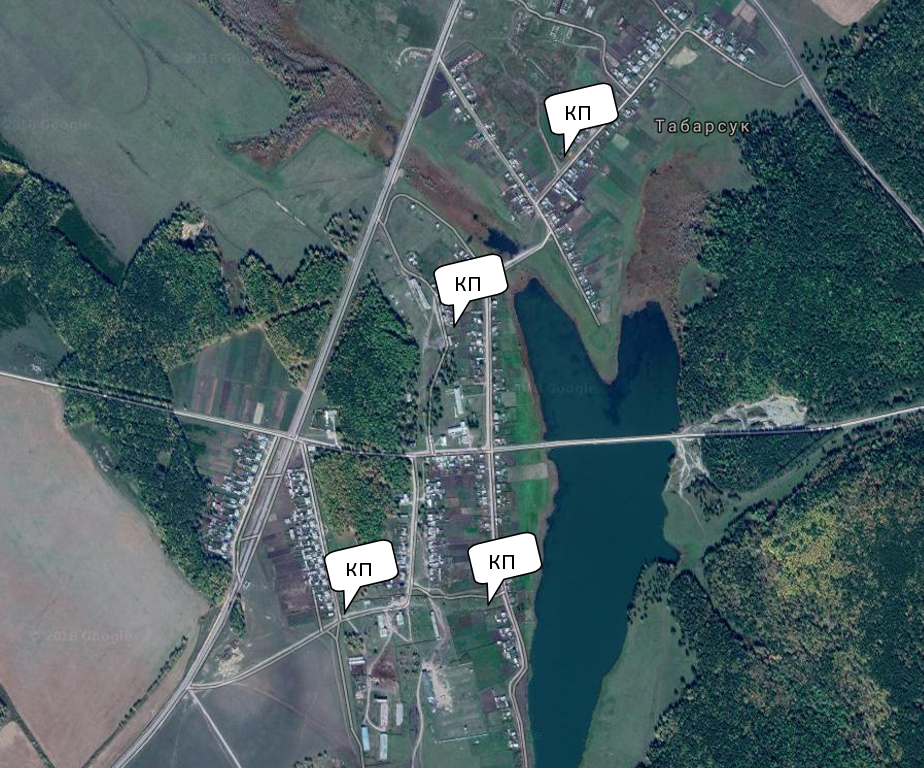 1. Контейнерная площадка,  с.Табарсук, ул.40 лет Победы, напротив д. № 122. Контейнерная площадка,  с.Табарсук, ул.Чумакова, напротив д. № 583. Контейнерная площадка,  с.Табарсук, ул.Школьная,  напротив  д. № 214. Контейнерная площадка,  с.Табарсук, ул.Животноводов,  напротив  д. № 1Приложение №1 к постановлению администрации  муниципального образования «Табарсук» от 22.02.2019г. № 9-пдер. Дута Аларского района Иркутской области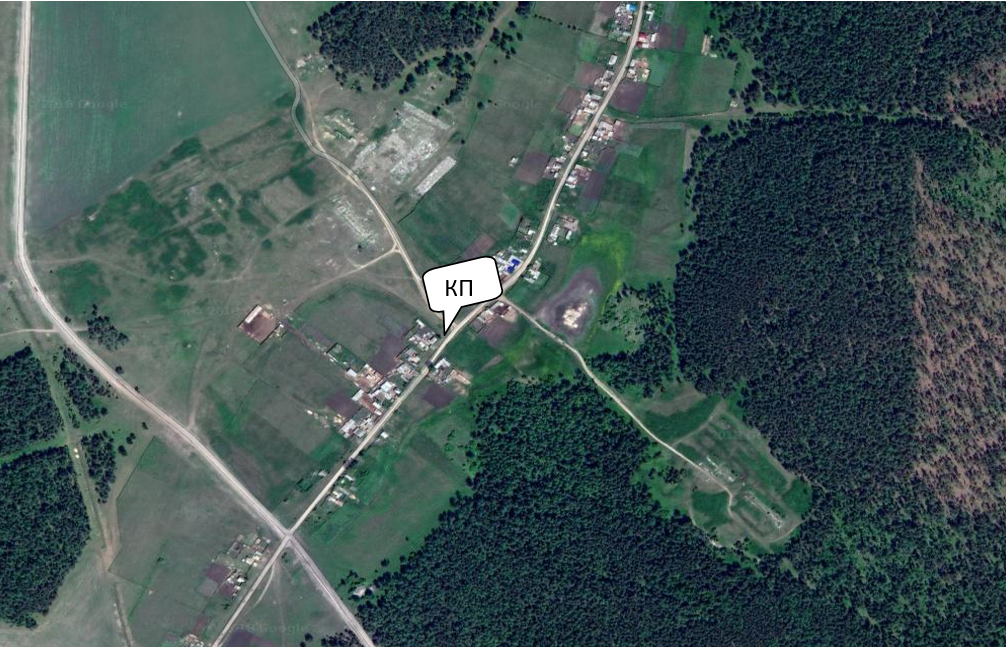 1. Контейнерная площадка,  дер.Дута, ул.Дутинская, напротив д. № 26Приложение №1 к постановлению администрации  муниципального образования «Табарсук» от 22.02.2019г. № 9-пдер. Кирюшина Аларского района Иркутской области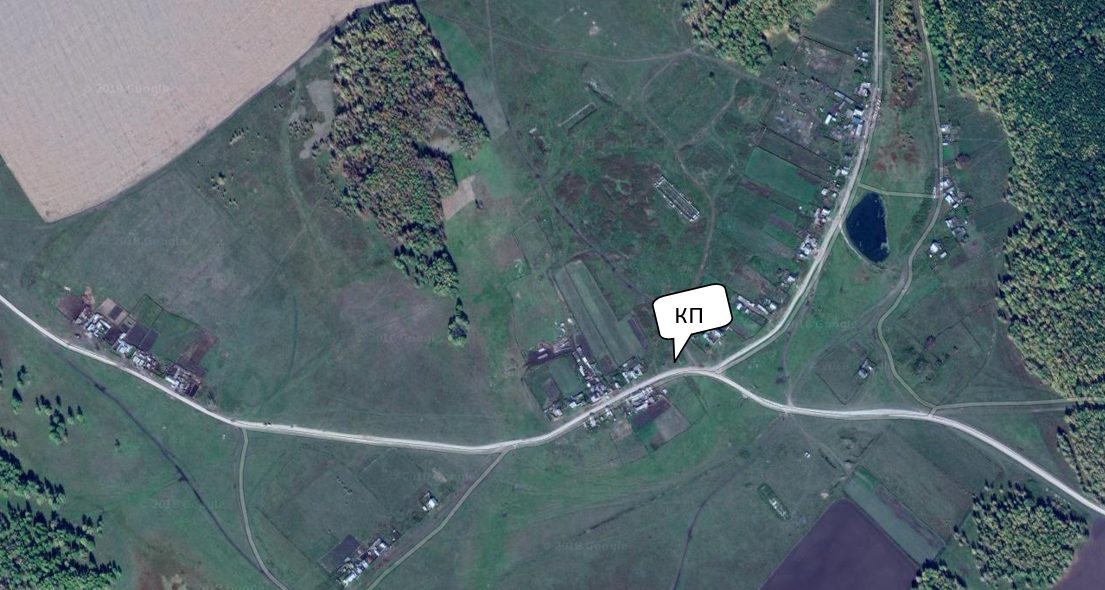 1. Контейнерная площадка,  дер.Кирюшина, ул.Центральная, напротив д. № 24Приложение №1 к постановлению администрации  муниципального образования «Табарсук» от 22.02.2019г. № 9-пдер. Большая Ерма Аларского района Иркутской области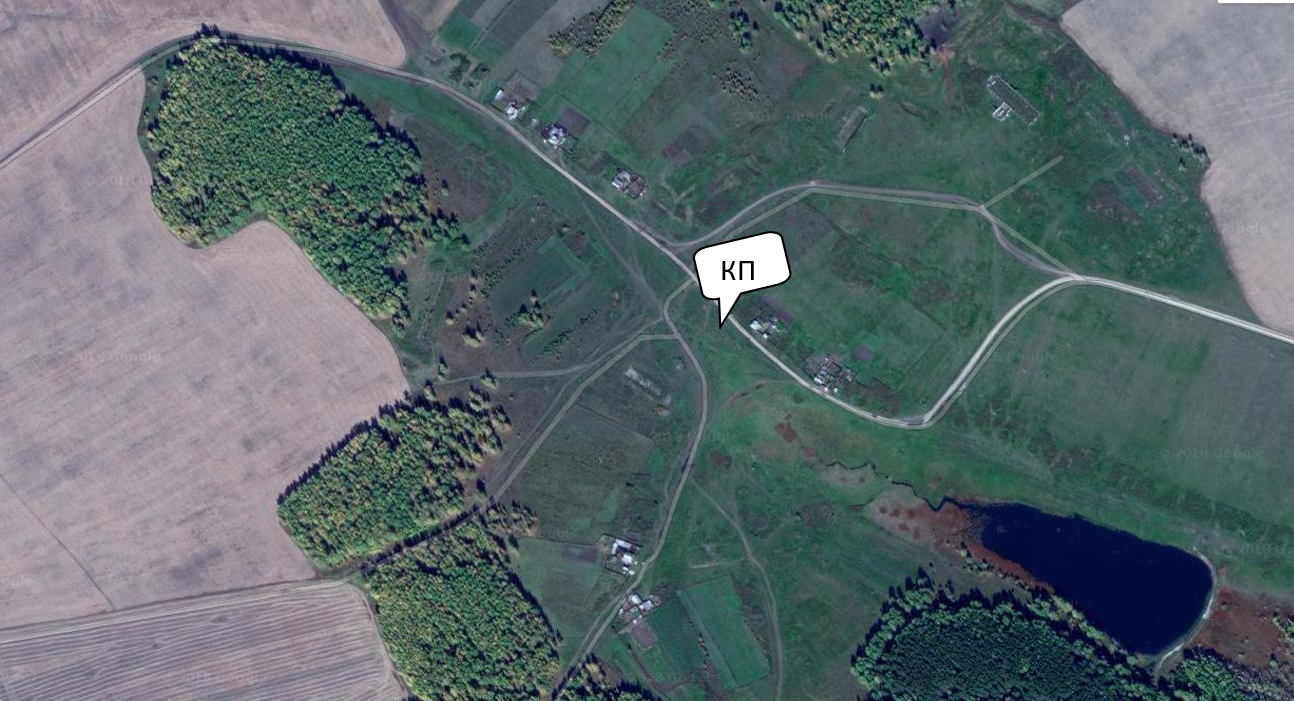 1. Контейнерная площадка,  дер.Большая Ерма, ул.Больше – Ерминская , напротив д. № 10